Заявление за издаване на "Разрешително за радиостанции на въздухоплавателно средство"1. Данни за заявителя (физическо или юридическо лице)Заявявам, че на основание Чл. 16ж от Закона за гражданското въздухоплаване и Правилника за радиосъобщенията на Международния съюз по далекосъобщения, желая да ми бъде издадено "Разрешително за радиостанции на въздухоплавателно средство", включващо:2. Данни за въздухоплавателното средство3. Данни за монтираното радиооборудване (само излъчваща апаратура)4. 	Приложение 1 - Документ за внесена такса по сметката на ГД "ГВА", а именно:				IBAN сметка				BG04 UNCR 7630 3100 1118 26 - левове				BIC - UNCRSF				УниКредит Булбанк	съгласно действащата към момента Тарифа № 5 за таксите, които се събират в системата на Министерството на транспорта.5. 	Декларация - С настоящето декларирам, че :	- Заявителят, описан в т.1 не е в процедура по несъстоятелност и срещу него няма заведени дела за           задължения срещу държавата;	- Посочените в настоящият формуляр данни са верни и пълни;	- Известна ми е отговорността за неверни данни по Чл. 313 от  НК;	- Задължавам се при промяна на данните в това Заявление да уведомя ГД "ГВА" в 30 дневен срок.	За заявителят:Указания за попълване на формата: І.  	Заявлението е защитена форма, на Microsoft Word - възможно е попълването на всички полета, които се виждат със сянка (сянката не се отпечатва). При позициониране на курсора на мишката в дадено поле, в ивицата "Status" (най-долу в работното поле на Microsoft Word) се появява подсказващ и насочващ текст.	Заявления относно въздухоплавателни средства без регистрация в или без подадени заявления за регистрация остават без последствие.При въпроси ползвайте указания eMail адрес или консултация с инспектор.След попълване, отпечатайте първите 2 страници (без указанията) и ги внесете в деловодството на ГД "ГВА": 			ул. "Дякон Игнатий" № 9			бул. "Брюксел" № 1			София 1000					София 1540ІІ.  	Указания за попълване на отделните полета:1. 	Данни за заявителя (физическо или юридическо лице)1.1. ЕИК (Булстат) / ЕГН: попълва се - ЕИК за юридически лица, ЕГН - за физически лица; 1.2.	САО No (ако има) - При наличие на САО се въвежда референтният номер на сертификата;1.3.	 Име и адрес по съдебна регистрация - в две колони се въвеждат на кирилица и латиница името и адреса по съдебна регистрация - за юридически лица или същите данни по лична карта - за физическите лица; Адресната част включва полетата - "улица и №", "населено място и пощенски код", "държава".1.4. Адрес за коренспонденция ( в България ) - попълва се само в случай, че е желан адрес за коренспонденция, различен от адреса в т. 1.3, т.е. кореспонденцията да се води на друг адрес - напр. офис на летище. Адресната част включва полетата - "улица и №", "населено място и пощенски код".1.5. Лице за контакт - попълват се последователно име и фамилия, телефон за връзка (във последната колона ); eMail адрес и GSM - в полетата на втория ред. 2. Данни за въздухоплавателното средство2.1. Регистрация включва  рег.знак / номер / дата - попълват се данните за регистрацията на ВС-то. В случай на едновременно подаване на това заявление със Заявление за регистрация на ВС-то се попълват - заявен (желан) регистрационен знак, входящ намер и дата на Заявлението за регистрация на ВС-то.2.2. Категория ВС - избира се стойността от падащото меню. В случай, че не е намерена исканата стойност се избира "Other, Please specify ==>" и в полето отдясно се въвежда категорията въздухоплавателно средство. 2.3. Производител (име) на английски - Попълва се име и държава на производителя на ВС-то - на латиница. 2.4. Модел ВС според TCDS / сериен номер - попълват се моделът (означението) на ВС-то съгласно типовия сертификат на латиница и във втората поле серийният номер на ВС-то.3. 	Данни за монтираното оборудване - в редовете за всеки тип оборудване по колони се вписват данни за: - 	"Тип оборудване" - в редове 8 и 9 - типа на невключено по-горе в таблицата активно (излъчващо сигнали) оборудване; -	"брой" - броят на еднотипно оборудване, което е монтирано на ВС-то. напр. две еднакви радиостанции; -	"Производител : модел" - разделени с двоеточие се вписват името на фирмата производител и моделът на оборудването - на латиница. Напр. Rockwell Collins: VHF-4000. - 	"Мощност W" - попълва се обявената от производителя мощност на излъчване във вата (W). нап. 20 W. -	" Клас на излъчване" - трисимволен код на класа на излъчване - Формирането на кода е на основа показаната по-долу таблица за означаването на всеки символ от кода. -	" Честотна лента" въвежда се честотата / честотния диапазон на излъчване. Напр. 118.000 - 136.975.Указания за попълване колона „клас на излъчване”  - трисимволен (букви и цифри) код (MTI) със следните значения:M - Type of modulationN	Unmodulated carrierA	Double-sideband amplitude modulation (e.g. AM broadcast radio)  H	Single-sideband with full carrier (e.g. as used by CHU) R	Single-sideband with reduced or variable carrier J	Single-sideband with suppressed carrier (e.g. Shortwave utility and amateur stations) B	Independent sideband (two sidebands containing different signals) C	Vestigial sideband (e.g. NTSC) F	Frequency modulation (e.g. FM broadcast radio) G	Phase modulation D	Combination of AM and FM or PMP	Sequence of pulses without modulationK	Pulse amplitude modulation L	Pulse width modulation (e.g. as used by WWVB) M	Pulse position modulation Q	Sequence of pulses, phase or frequency modulation within each pulseV	Combination of pulse modulation methodsW	Combination of any of the aboveX	None of the aboveT - Type of modulating signal0	No modulating signal1	One channel containing digital information, no subcarrier2	One channel containing digital information, using a subcarrier3	One channel containing analogue information7	More than one channel containing digital information8	More than one channel containing analogue information9	Combination of analogue and digital channelsX	None of the aboveI - Type of transmitted information N	No transmitted informationA	Aural telegraphy, intended to be decoded by ear, such as Morse code B	Electronic telegraphy, intended to be decoded by machine (Radioteletype and digital  modes)C	Facsimile (Still images)D	Telemetry or Telecommand (Remote control or data collection) E	Telephony (voice or music intended to be listened to by a human) F	Video (television signals)W	Combination of any of the aboveX	None of the above До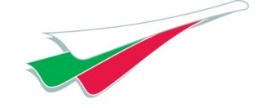 ГЛАВНИЯ ДИРЕКТОРна Г Д   "Г В А"Ул. "Дякон Игнатий" 9София 1000Преди попълване се запознайте с указанията по долу.За допълнителни въпроси:  airworthiness@caa.bg За служебно ползване  (ГД ГВА 2741)                                             1.1. ЕИК (Булстат) / ЕГН:1.1. ЕИК (Булстат) / ЕГН:1.2. САО No (ако има):           На кирилица     На латиница (където е приложимо)1.3 Име и адрес по съдебна регистрацияИме:1.3 Име и адрес по съдебна регистрацияУлица, №1.3 Име и адрес по съдебна регистрацияГрад, ПК1.3 Име и адрес по съдебна регистрацияДържаваР.БългарияR.of Bulgaria1.4. Адрес за коренспонденция( в България )Улица, №Не се ползва1.4. Адрес за коренспонденция( в България )Град, ПКНе се ползва1.5. Лице за контактИме / Тел.1.5. Лице за контактeMail/GSM2.1. Регистрация = рег.знак / номер / дата LZ-___ /       /      2.2. Категория ВС2.3. Производител (име) на английски2.4. Модел ВС според TCDS / сериен номер      /       №Тип оборудванебройПроизводител : моделМощностWКлас на излъчванеЧестотна лентаИли честоти MHz3.01Transmitters3.01Transmitters3.02E L T3.03Transponders3.04Weather Radar3.05TCAS3.063.07Radio AltimeterДруги (при нужда попълнете):Други (при нужда попълнете):Други (при нужда попълнете):Други (при нужда попълнете):Други (при нужда попълнете):Други (при нужда попълнете):Други (при нужда попълнете):3.083.095.1. Дата:             Подпис, печат:5.2. Име:              Подпис, печат:5.3. Длъжност:      Подпис, печат:Попълва се от ГД "ГВА"Данните в настоящата форма са проверени и е издадено "Разрешително за радиостанции на въздухоплавателно средство":номер:  BG (RS) - . . . . . . . . . .                от дата  . . . . . . . . . . . . . . . . . . .         Дата: ……………….                           Инспектор: ……………………………               Подпис, печат: